Friday 10th December 2021                                Due: Wednesday 15th December 2021  
                                          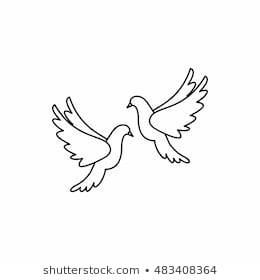 HomeworkNext week we will be making an Egyptian shaduf. Please can you bring an empty, clean yoghurt pot to school on Monday (13th).We have had a brilliant week. We have enjoyed lots of Christmas activities. The children did amazingly well at the Elf Run. We have raised a wonderful amount of money. Thank you very much for your donations. We have also enjoyed recording our Christmas song in the local park. Don’t forget the Carol Service will go live next week. 
Handwriting: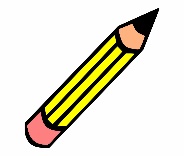 Writing / Topic: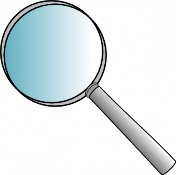 Maths: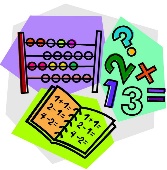 Reading: 

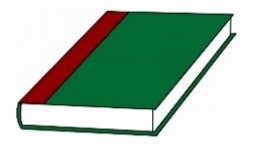 